Enero 28 de 2013Notiplaza #51 	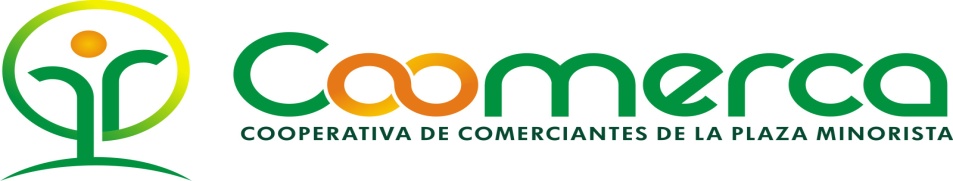 Julio Cesar Piedrahita R.                                              María Isabel Gaviria A  GERENTE                                                                            PRESIDENTA CONSEJO DE ADMON DÍA DE SOL ASOCIADOS-HOTEL LAGO TOURS  Municipio: San Jerónimo 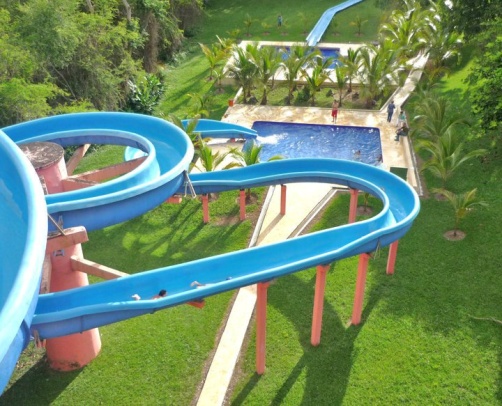 Día del paseo: Miércoles 6 de Febrero Hora Salida: 7:30 am (parqueadero Rivoly) – Avenida Regional Hora regreso: 5:00 pmIncluye alimentación:1 Refrigerio: Arepa de chócolo con quesito y café con leche o chocolateAlmuerzo: Tipo buffet con tres carnes.Coctel de DespedidaServicios:4 Piscinas, tobogán, sauna, turcoTour en botes y bicicletas acuáticas.Canchas: Futbol, basquetbol, vóley playa y mini golf  Caminata Ecológica Show Musical Costo día de solValor Asociado:$ 24.000  (Coomerca Subsidia $20.000)                                             Valor no Asociado: $44.000                                          Niños de 3 a 11 años: $39.000Incluye TransporteINSCRIPCIONES: Oficina de Bienestar Social con Jennyfer Restrepo A.Tel: 2517949 ext11